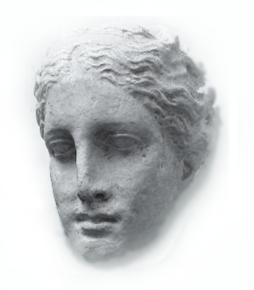 Αθήνα  08-04-2020                                                                                       Α.Π.192ΠΡΟΣ: :    1) Υπουργό Οικονομικών κο Χ. Σταϊκούρα                  2) Υπουργό Υγείας  κο Β. Κικίλια                 3) Υπουργό Εργασίας και Κοινωνικών Υποθέσεων κο Ι. Βρούτση                 4) Υπουργό Ανάπτυξης και Επενδύσεων κο Α. Γεωργιάδη                   5) Πρόεδρο και Αντιπρόεδρο ΕΟΠΥΥΚΟΙΝΟΠΟΙΗΣΗ:  ΠΙΣ,  όλους του Ιατρικούς Συλλόγους ΘΕΜΑ:   Λήψη μέτρων για την μη κατάρρευση του συστήματος της ιδιωτικής ΠΦΥΑξιότιμοι κύριοι ΥπουργοίΔεν μπορούμε να παραβλέψουμε το γεγονός της συμπερίληψης των ΚΑΔ των ιδιωτικών εργαστηριακών και λοιπών ιατρικών κλάδων στα μέτρα ενίσχυσης.Αυτό είναι πράγματι το πρώτο βήμα το οποίον όμως από μόνο του δεν αρκεί.Τώρα ήρθε η ώρα να δείξετε πολιτικό θάρρος και βούληση για να πράξετε τα αυτονόητα.1)  Είναι εκ των ουκ άνευ (όσον αφορά τον εργαστηριακό κλάδο) αρχικά και κύρια να καταργήσετε το μέτρο του claw back.. Είναι πέραν πάσης λογικής και πάσης ηθικής, ειδικά σ’ αυτή την εξαιρετικά δύσκολη και επικίνδυνη περίοδο, να εξακολουθεί να καλείται ο Εργαστηριακός γιατρός να επιβαρύνεται, καθολικά και οριζόντια, πληρώνοντας από την τσέπη του μέρος του κόστους των εξετάσεων που εκτελούνται, ως δωρεά υπέρ των ασφαλισμένων του ΕΟΠΥΥ.Μέχρι στιγμής δεν έχετε κάνει τίποτα.Κάντε το χθες, …όπως το κάνατε και με τις ιδιωτικές κλινικές όπου καταργήσατε και το Rebate και το Claw back… ΦΕΚ848Β/13-3-20  άρθρο 2, παράγραφος 7.Αναπόσπαστο μέτρο, ως προϋπόθεση του ανωτέρω αιτήματος, είναι η:Αύξηση του προϋπολογισμού των δαπανών για τις διαγνωστικές εξετάσεις που να καλύπτει τις ανάγκες του πληθυσμού. 2)  Αναστολή είσπραξης του συσσωρευμένου χρέους clawback των εργαστηριακών και κλινικοεργαστηριακών ιατρών από τον ΕΟΠΥΥ, και κούρεμα των απαιτήσεων αυτών.Όλες τις παραπάνω καθώς και τις όποιες άλλες διευκολύνσεις παρέχονται στις πληττόμενες επιχειρήσεις, πρέπει να τις παρέχετε άμεσα στους ιδιώτες γιατρούς… στους ανθρώπους που είναι στην πρώτη γραμμή μάχης,  που αντιμετωπίζουν το αρχικό και πιο επικίνδυνο  κύμα επίθεσης.Και αυτό όχι απλά για λόγους μόνο οικονομίας, αλλά κυρίως για λόγους βασικής στρατηγικής της αντιμετώπισης αυτού του επικίνδυνου υγειονομικού πολέμου που ζούμε, για να κρατήσουν και να μη καταρρεύσουν τα δημόσια νοσοκομεία μας υπό το βάρος του αυξημένου όγκου ασθενών όλων των αιτιολογιών. Δεν έχουμε ανάγκη από επιτάξεις και επιστρατεύσεις.Ευρισκόμαστε από μόνοι μας στην γραμμή του πυρός ήδη από την πρώτη στιγμή και εκεί θα παραμείνουμε… Αρκεί να μας στηρίξετε άμεσα, έγκαιρα και σωστά!!!        Ο Πρόεδρος                        Ο Γεν. ΓραμματέαςΘ. Χατζηπαναγιώτου                    Σπ. Κραμποβίτης